Name:_____________________________ Date:___________________ Period:______________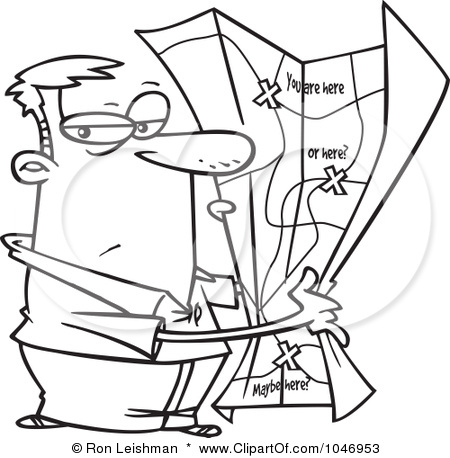 Clarity and OrganizationOrganizationWrite down five ways that the books Where the Wild Things Are demonstrates organization according to our 6 traits of writing rubric:1: ______________________________________________________________________________________________________2: ______________________________________________________________________________________________________3: ______________________________________________________________________________________________________
4: ______________________________________________________________________________________________________5: ______________________________________________________________________________________________________ClarityList three reasons why the story, The Water Closed is confusing:1. ______________________________________________________________________________________________________2. ______________________________________________________________________________________________________3. ______________________________________________________________________________________________________Now, write three ways to change this story so it has more clarity1. ______________________________________________________________________________________________________2. ______________________________________________________________________________________________________3. ______________________________________________________________________________________________________Practice:Rewrite the following sentences so they are clear and easy to understandExample: I am forwarding my marriage certificate and six children. I have seven, but one died which was baptized on half sheet paper.On the half sheet of paper, I am forwarding both my marriage certificate and the birth_______ certificates of my six children. I have seven children, which were baptized, but one died.____ 1. Early in the morning there will be a meeting to decide what color to white wash the school. There will be plenty of chairs, so be sure to bring one. It is free admission, so bring some cash!___________________________________________________________________________________________________________________________________________________________________________________________________________________________________________________________________________________________________________________________________________________2. I am very much annoyed to find you have branded my son illiterate. This is a dirty lie as I was married a week before he was born.  ___________________________________________________________________________________________________________________________________________________________________________________________________________________________________________________________________________________________________________________________________________________3. I am forwarding my marriage certificate and three children, one of which is a mistake as you can see.   ___________________________________________________________________________________________________________________________________________________________________________________________________________________________________________________________________________________________________________________________________________________4.  Unless I get my husband's money pretty soon, I will be forced to lead an imortal life.  ___________________________________________________________________________________________________________________________________________________________________________________________________________________________________________________________________________________________________________________________________________________5. In accordance with your instructions, I have given birth to twins in the enclosed envelope.   ___________________________________________________________________________________________________________________________________________________________________________________________________________________________________________________________________________________________________________________________________________________6. She served sandwiches to the children on paper plates.___________________________________________________________________________________________________________________________________________________________________________________________________________________________________________________________________________________________________________________________________________________7. Topped with hot fudge sauce, my date could not believe that I ate the whole thing.___________________________________________________________________________________________________________________________________________________________________________________________________________________________________________________________________________________________________________________________________________________8. Floods from the Mississippi may be prevented by putting big dames in the river.___________________________________________________________________________________________________________________________________________________________________________________________________________________________________________________________________________________________________________________________________________________9. Many people believe he was a Satin worshipper___________________________________________________________________________________________________________________________________________________________________________________________________________________________________________________________________________________________________________________________________________________10. Covered in wildflowers, Aardvark pondered the hillside's beauty.___________________________________________________________________________________________________________________________________________________________________________________________________________________________________________________________________________________________________________________________________________________